Образ лошади в литературе: Читатель рекомендует читателю.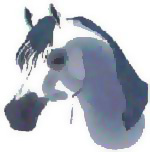 Лошади появились на Земле задолго до человека. К тому времени, как доисторический человек стал обживать пещеры, лошадь существовала на Земле, по крайней мере, уже миллион лет. И по сей день они живут рядом с нами, покоряя наши души и сердца своей красотой и грацией, помогая в повседневных делах. Лошадь — друг человека. Люди посвятили ее немало произведений.. Наши читатели составили список своих любимых книг о лошадях. Вы можете спросить в библиотеке любое издание этих произведений и прочитать о созданиях прекрасных и удивительных. Абрамов  Ф. «О чем плачут лошади»  Айтматов  Ч. «Прощай, Гульсары»  Акимушкин  И. «На коне — через века»  Алексеев  С. «Рыжик»  Алмазов  Б. «Прощайте и здравствуйте, кони!»  Астафьев  В. «Конь с розовой гривой»  Берна  П. «Лошадь без головы»  Боярский  П. «Седлайте коней»  Бриль  Ю. «Не троньте лошадей!»  Ершов  П. П. «Конек-горбунок»  Ибрагимов  Г. «Чубарый»  Куприн  А. И. «Изумруд»  Мориц  Ю. «Пони»  Паустовский  К. «Теплый хлеб»  Салтыков-Щедрин М. Е. «Коняга»  Сетон-Томпсон Э. «Мустанг-иноходец»  «Сивка-бурка»: Русская народная сказка  Соколов-Микитов И. «Фурсик»  Спеджин  М. «Эти удивительные лошади и пони за работой, в игре и в спорте».  Сьюэлл  А. «Чёрный Красавчик»  Толстой  Л. Н. «Холстомер»  Ушинский  К. «Слепая лошадь»  Френсис  Д. «Фаворит»  Хэрриот  Д. «О всех созданиях — прекрасных»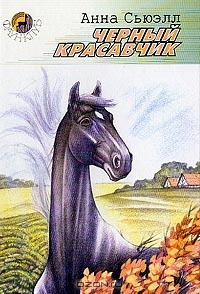 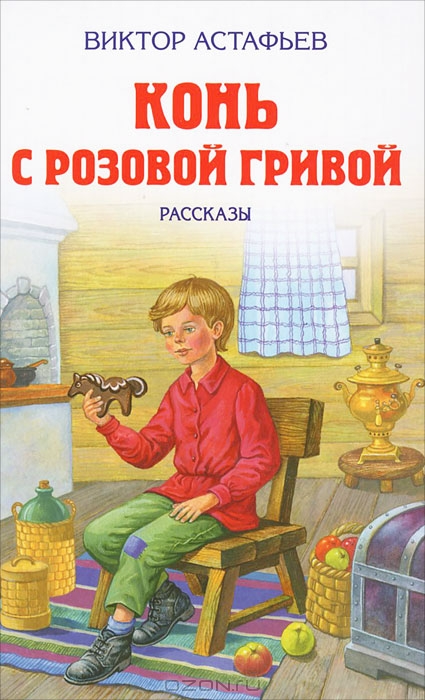 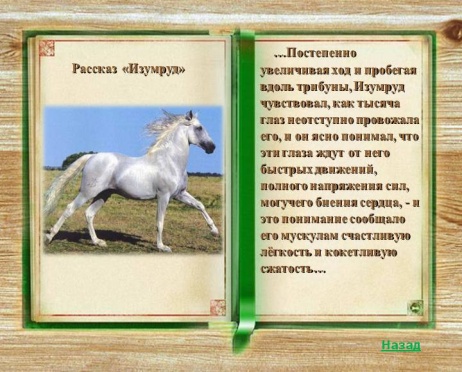 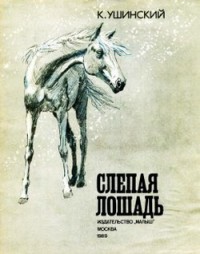 